Аналитическая справка о результатахпедагогической деятельности за 2012-2015 г.г.участника Муниципального конкурса «Профессионал – 2016»Номинация «Воспитатель»Куриловой Галины Александровны Грамотное использование интеллектуального, творческого потенциалавоспитанников и передовых педагогических технологий в учебно-воспитательном процессе отражается на результативности образования, воспитания и развития дошкольников. Результаты деятельности имеют стабильную положительную динамику. Итоги освоения образовательных областейПредставленная диагностическая информация свидетельствует об устойчивой положительной динамике роста показателей по всем направлениям развития воспитанников.Мониторинг результатов освоения детьми основной общеобразовательной программы я провожу два раза в год – в сентябре и в мае, в соответствии с ФГОС ДО. Система мониторинга обеспечивает комплексный подход к оценке промежуточных и итоговых результатов освоения Программы, что позволяет мне, как воспитателю  осуществлять оценку динамики достижений детьми.  В процессе мониторинга физические, интеллектуальные и личностные качества ребенка исследуются путем наблюдений за ребенком, бесед, тестирования, что обеспечивает объективность полученных данных.В ходе освоения всех образовательных областей дети приобретают определенные (интегративные) качества, представленные в таблице.Работала с «выпускниками 2015 года» по программе «От рождения до школы» под редакцией  Н.Е.Вераксы, Т.С.Комаровой, В.А.Васильевой, которая   соответствует ФГОС, реализовала её содержание,  обеспечив развитие личности  и способностей детей в  различных видах деятельности по всем пяти направлениям.  Планомерно проводя воспитательную и образовательную деятельность, удалось сформировать у выпускников: способность делать осознанный выбор и самостоятельно принимать решения; способность решать проблемы; ответственность к делу; любознательность; творческий подход. У детей сформирована готовность к общению: проявляет интерес к объекту общения (Я хочу!), умеет устанавливать контакт с окружающими (Я умею!),                                                                   владеет средствами общения (Я знаю!).Результаты диагностики готовности детей подготовительной группы к школьному обучению показывают, что у большинства детей сформированы начальные умения в области учебной деятельности, в частности, умение выделить учебную задачу и превратить её в самостоятельную цель деятельности. Дети владеют обобщёнными формами мышления и основными логическими операциями, смысловым запоминанием. Лишь 5 из 20 выпускников из моей группы показали средние результаты освоения образовательных областей и некоторых интегративных качеств. Это дети осенние, развиваются в своем темпе  и в этом году дали очень хорошую динамику, но к обучению в школе готовы.Чтобы выйти на вышеуказанные результаты, были  продуманы все условия.Создала развивающую среду,которая стимулирует развитие ребенка, его познавательную активность; побуждает ребенка к поиску; позволяет ему проверить свои силы и способности, научиться взаимодействовать с педагогом и сверстниками. Оформила стенды по ознакомлению с социальным окружением «Семья в куче – не страшны и тучи», «Без друзей меня чуть- чуть, а с друзьями много»; патриотический уголок «Качканар – моя малая родина», «Я живу в России».В группе есть различные центры развития: спортивный уголок, уголок творчества, книги, игровой уголок,  уголок экспериментирования.  Созданы условия для личностного развития каждого ребёнка; положительная  эмоциональная атмосфера  в детском коллективе, что благоприятно сказывается на психическом и физическом  здоровье каждого ребенка, так  87 % детей регулярно посещают детский сад. Для более качественного осуществления своей педагогической деятельности в период внедрения ФГОС обогатила свои знаний путём самообразования, на педсоветах в области инновационных технологий и успешно ими пользуюсь на практике.В направлении повышение квалификации мною пройдены курсы: «Проектирование деятельности педагога дошкольного образования в соответствии с ФГОС ДО» (120часов), НТФ ИРО, 2014год.Регулярно использую в практике игровые технологии, интегрированные занятия, технологии развивающего и проблемного обучения, технология метода проектов, технологию ИКТ и здоровьесберегающие.В2013 год – награждена грамотой УО КГО, победитель  в рамках педагогического форума «Педагогические технологии в образовательной практике Качканарского городского округа» по теме: «Использование ИКТ в  образовательном процессе в детском саду». Есть картотека обучающей видеопродукции: « Транспортные средства», «Дымка», «Времена года», «Города  герои», «Правила пешеходов».Создала презентации по проектам «Моя семья», «Дружба – это хорошо», «Осень», «Сказки А.С.Пушкина», «В какой воде букет  лучше сохраняет свежесть?», « Мой Качканар», «Я в детском саду» и другие.В 2012 году провела анализ усвоения знаний по образовательным областям и  развитию интегративных качеств у детей средней группы и выявила: что одним из наиболее проблемных  направлений является социально-коммуникативное. Поэтому,приоритетным направлением моей педагогической деятельности в течение с 2013 года по 2015год стало социально – коммуникативное  развитие детей дошкольного возраста. Актуальность социально-коммуникативного развития дошкольников возрастает в современных условиях в связи с особенностями социального окружения ребёнка, в котором часто наблюдаются дефицит воспитанности, доброты, доброжелательности, речевой культуры во взаимоотношениях людей.  В рамках реализации ФГОС в содержании образовательной деятельности дошкольных учреждений более пристальное внимание должно быть уделено достижению целей и решению задач социально-коммуникативного развития. Таким образом, я определила цель своей педагогической деятельности: «Стимулирование социально-коммуникативногоразвития дошкольников через проектную деятельность в условиях реализации ФГОС».Изучила литературу по использованию  технологии проектов и пришла к мнению, что  реализуя свою педагогическую деятельность, направленную на формирование социально – коммуникативных способностей у детей,  развивается не только познавательный интерес, но и формируется личность в целом. Метод проектов – это педагогическая технология,  одна из форм образовательного процесса и является одним из видов совместной деятельности детей и взрослых для обеспечения познавательного развития дошкольников, способствующая формированию социально – коммуникативных навыков и  всесторонней компетентности будущего выпускника ДОУ.Проектную деятельность использовала в работе со старшими дошкольниками в 2013 – 2015гг. Этот возрастной этап характеризуется более устойчивым вниманием, наблюдательностью, способностью к началам анализа, синтеза, самооценке, а также стремлением к совместной деятельности. Открываются большие возможности в организации совместной познавательно-поисковой деятельности дошкольников, педагогов и родителей.Ознакомила родителей с технологией проектов. «Проектная деятельность в группе: за и против», анкетирование родителей – получили одобрение,  определились с темойпроекта, познакомились с  задачами,  с содержанием  проекта. Определила задачи социально – коммуникативного развития в соответствии с ФГОС: -сформировать умения детей свободно общаться в быту, знать и применять общепринятые правила речевого этикета;-уточнить и расширить знания детей о правилах культуры поведения;-научить детей дружить и общаться со сверстниками; -конструктивно решать конфликтные ситуации;- формировать уважительное отношение к себе, к своей семье, - формировать первичные представления о малой родине и Отечестве;-формировать основы безопасного поведения в быту, социуме, природе.- способствовать самовыражению личности каждого ребенка на основе творческой деятельности; -строить позитивные отношения друг с другом, свзрослыми, родителями. В предполагаемом  результате я  ориентировалась на целевые ориентиры по ФГОС:- инициативность и самостоятельность ребенка в разных видах деятельности          игре, общении, конструировании и др.- уверенность ребенка в своих силах, открытость внешнему миру, положительно отношение к себе и к другим; - активное взаимодействие со сверстниками и взрослыми, участие в совместных играх. - способность договариваться, учитывать интересы и чувства других.- владение ребенка различными формами и видами игры.  -понимание устной речи и возможность выражать свои мысли и желания. Реализовали несколько интегративных проектов: Онибыли направлены  на развитие не только социально – коммуникативных способностей, во всех были охвачены и остальные образовательные области. Проект«Качканар – моя малая родина», направленна воспитание  патриотических чувств у старших дошкольников, воспитание физических качеств: смелость,ловкость, сила.Результатыпроявления у детей интереса к истории нашего края, города, к культурному наследию и чувства сопричастности региональной национальной культуре выразились в следующем: у детей сформировался познавательный интерес к родному городу, природе родного края;Выставка рисунков и поделок «Уголки родного края»» стала совместной творческой работой для каждой семьи: это был торт из воздушного пластилина с макетом парка «Строитель», объёмная поделка «Улица Свердлова» со знаменитыми 12 этажными домами, замечательные рисунки, коллажи, аппликации. Организовали поход в зелёную зону, экскурсию по городу, посетили музей КГОКа.Продуктом данного проекта являются:выпуск  фотоальбома «Родной свой край люби и знай!», где разместили исторические фото и информацию о городе: о достопримечательностях, о КГОК, о природе края. В заключении провели итоговая  презентация  видео фильма «Качканар» для всех участников проекта.Также были разработаны и реализованы совместные проекты по формированию здорового образа жизни у детей и безопасного поведения в быту, социуме:«Где прячется здоровье?». Результаты его были представлены  на педсовете и родительском собрании.Обозначили проблему проекта «Можно ли прожить до ста лет?»Далее проект реализовывался тоже в три этапа.Перед  детьми были поставлены проблемные вопросы. Дети высказывали свои мнения по проблеме и задавали новые вопросы, на которые предстояло ответить в ходе исследований. Проблемные вопросы помогли выбрать темы исследований: «Полезная и вредная еда», «Воздух», «Спорт», «ЗОЖ», «Безопасное поведение в социуме», «Эмоции».Вместе с детьми определили цели исследований, выдвинули гипотезы. После завершения работы над исследованиями дошкольники представили продукты своей деятельности в группе и самостоятельно оценили их и работу своих сверстников. Выпустили информационный альбом «Лекарственные травы». задание распределялось по выбору детей, про какое растение соберут информацию  – каждый принёс странички с описанием лекарственного растения , фото или рисунок,  некоторые не только смогли рассказать о лекарственных свойствах растения, а приготовили загадку или стихи. Провели «Уроки личной гигиены» и досуг «Лучики здоровья», где уточнили и обобщили приобретённые знания и умения. Оформили « уголок здоровья» для родителей, куда помещаем полезную информацию о ЗОЖ. Итогом проекта стало спортивное мероприятие «Папа, мама я - спортивная семья».Во время реализации  проекта«Дружба – это хорошо» дети усваивали «правила дружной игры»; совершенствовали умения конструктивно решать проблемные ситуации, учили стихи, пословицы; читали рассказы В.Осеевой «Три товарища», «Синие листья» и другие. Продуктом проекта стало оформление газеты и проведение презентации натему «Без друзей меня чуть – чуть, а с друзьями много». По окончанию проекта заметила реальные изменения во взаимоотношениях детей, отметила оптимальный уровень психологического комфорта в детском коллективе, не стало драк.конфликтов. Стали делать выбор и предпочтения, проявляя свой интерес к сверстникам. Многие дети ходят в один класс и продолжают дружить.Были реализованы и другие проекты социально – коммуникативной направленности:«Моя семья»,  «Безопасный мир»,«По дорогам сказок»,«В стране вежливых наук».Таким образом, мой опыт организации проектной деятельности в работе с детьми и родителями показал, что данная технология доступна и интересна детям  дошкольного возраста.Метод проектной деятельности считаю увлекательным и уникальным. Он позволил интегрировать образовательный процесс, использовать в работе с дошкольниками самые разнообразные формы организации: наблюдения, экскурсии, рисование, чтение художественных произведений, опыты и эксперименты, игры В наших руках возможность формировать социально – коммуникативную личность: любознательную, интересующуюся, активно познающую мир; умеющую учиться и принимающую ценности семьи и общества; доброжелательную, умеющую слушать и слышать сверстника, уважающую свое и чужое мнение; готовую самостоятельно действовать и отвечать за свои поступки.А для этого мы должны быть во всем примером своим воспитанникам, должны быть компетентными педагогами.Компетентность является основной характеристикой базиса личностной культуры ребенка дошкольного возраста. Ведь социумом востребованы успешные, конкурентоспособные личности, освоившие разные виды деятельности и демонстрирующие свои способности в любых жизненных ситуациях.Внедрение метода проектирования в свою практику на протяжении последних трёх лет позволяет сделать следующие выводы:-отмечается выраженная динамика в формировании познавательных компетенций - возросла познавательная активность детей, самостоятельность в получении информации и разнообразии способов ее обработки. - метод проектов успешно реализуется в сочетании с Основной образовательной программой дошкольного обучения.- метод проектов как один из методов интегрированного обучения дошкольников, основывается на интересах детей, самостоятельную активность воспитанников детского сада.  -использование метода проектов в работе с дошкольниками способствует активному повышению самооценки ребенка, участвуя в проекте, ребенок ощущает себя значимым в группе сверстников, видит свой вклад в общее дело, радуется своим успехам. -проектная деятельность качественно влияет на повышение профессионально-личностного потенциала, уровня квалификации и профессионализма педагогических работников в ДОУ, реализации индивидуальных возможностей, творческого потенциала всех участников образовательного процесса. -родители стали активными участниками образовательного процесса. Сблизились позиции ДОУ и семьи к совместной творческой деятельности.Интеграция  разных видов детской деятельности также внесла свой вклад в процесс социализации личности. Большую роль в успешном социально-коммуникативном развитии дошкольников играет коллектив единомышленников, который формируется из воспитателей, родителей.Согласно моим наблюдениям, анализу родительских анкет и показателям диагностики (по методике М.Л.Лисиной «Изучение развития социально - коммуникативных навыков») я заметила положительную динамику за период с 2014года  по 2015год: высокий уровень вырос на 40%       - с 35% до 75%;средний уровень снизился  на10%   - с 35% до 25%;низкий уровень снизился   на 30%    - с 30%- до 0% Осуществив мониторинг своей деятельности по развитию социально-коммуникативных способностей посредством метода проектов, я  добилась  ожидаемых результатов:-на достаточно высоком уровне культура общения со сверстниками и со взрослыми, риторика самовыражения;- у многих детей выросла самооценка, в группе отсутствует категория «отверженных детей»;- у детей сформировались дружеские взаимоотношения, нет ссор и драк.В результате использования технологии метод проектов для  социально-коммуникативного развития детей наблюдается тенденция увеличения количества воспитанников с высоким уровнем развития самосознания и самооценки, а также коммуникативных навыков.Таким образом, созданная модель стимулирования социально-коммуникативного развития дошкольников через использование технологии  метода проекта в условиях реализации ФГОС ДОО является эффективной и способствует динамике развития социально-коммуникативных способностей у дошкольниковНаше ДОУ « Чебурашка» уже на протяжении ряда лет сотрудничает с лицеем №6, обеспечивая преемственность дошкольного и начального школьного образования через координацию деятельности педагогических коллективов школы и детских садов по подготовке детей к обучению в 1 классе. Дети и их родители  несколько раз встречались с учителем начальной школы, была организована экскурсия дошкольников к первоклассникам. Все мероприятия вызывают живой интерес детей, и мотивирует их к обучению. По результатам индивидуальных бесед с родителями и отзывами учителей начальных классов школ им. К. Н. Новикова и лицея № 6,  наши выпускники хорошо осваивают программу, большинство родителей удовлетворены уровнем подготовки детей к школе. Из выпускников, 75% детей учатся на 4 и 5, что  подтвердило мои прогнозы и предположения.Результативность моей  педагогической деятельности за период  2012 - 2015г.г.-2012год - Почётная грамота «За успехи в организации и совершенствовании образовательного процесса и многолетний плодотворный труд», Министерство образования  Свердловской области; - 2013 год - Грамота победителю  педагогического форума « Педагогические технологии в образовательной практике Качканарского городского округа», УО КГО; - 2015год – Диплом за участие в городской научно-практической конференции (дети подготовительной к школе группы);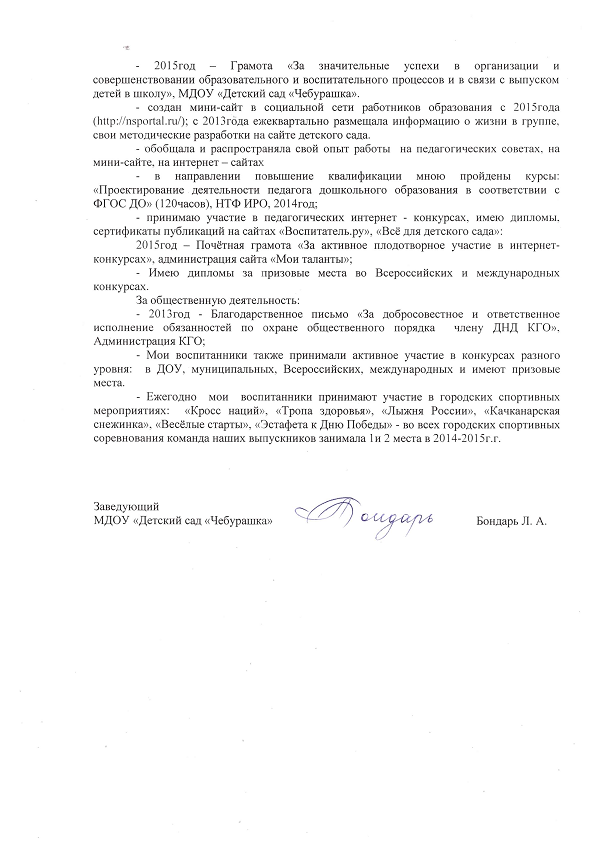 Образовательные области развития по ФГОСУчебный год, возраст воспитанниковУчебный год, возраст воспитанниковУчебный год, возраст воспитанниковУчебный год, возраст воспитанниковУчебный год, возраст воспитанниковУчебный год, возраст воспитанниковУчебный год, возраст воспитанниковУчебный год, возраст воспитанниковУчебный год, возраст воспитанниковОбразовательные области развития по ФГОС2012-2013г.г.Средняягруппа(20 чел.)2012-2013г.г.Средняягруппа(20 чел.)2012-2013г.г.Средняягруппа(20 чел.)2013-2014г.г.Старшая группа(20 чел.)2013-2014г.г.Старшая группа(20 чел.)2013-2014г.г.Старшая группа(20 чел.)2014-15г.г.Подготовительнаягруппа(20чел.)2014-15г.г.Подготовительнаягруппа(20чел.)2014-15г.г.Подготовительнаягруппа(20чел.)Образовательные области развития по ФГОСВСНВСНВСНСоциально- коммуникативное  29961131550Речевое 21358841460Познавательное412410731550Физическое412471031550Художественно- эстетическое 210851141370Интегративные качестваУчебный год, возраст воспитанников ,20 чел.Учебный год, возраст воспитанников ,20 чел.Учебный год, возраст воспитанников ,20 чел.Учебный год, возраст воспитанников ,20 чел.Учебный год, возраст воспитанников ,20 чел.Учебный год, возраст воспитанников ,20 чел.Учебный год, возраст воспитанников ,20 чел.Учебный год, возраст воспитанников ,20 чел.Учебный год, возраст воспитанников ,20 чел.Интегративные качества2012-2013г.г.Средняя группа2012-2013г.г.Средняя группа2012-2013г.г.Средняя группа2013-2014г.г.Старшая группа2013-2014г.г.Старшая группа2013-2014г.г.Старшая группа2014-15г.г.Подготовительная2014-15г.г.Подготовительная2014-15г.г.ПодготовительнаяИнтегративные качестваВСНВСНВСНФизически развитый, овладевший основными культурно-гигиеническими навыками31256113164-Любознательный, активный11367851550Эмоционально отзывчивый21355114146-Овладевший средствами общения и способами взаимодействия со взрослыми и сверстниками29951231640Способный управлять своим поведением113641331550Способный решать интеллектуальные задачи (проблемы), адекватные возрасту113651231460Имеющий первичные представления о себе, семье, обществе, государстве, мире, природе21538102146-Овладевший универсальными предпосылками учебной деятельности-12841061640Итог готовности к школе-----%7525-